Use the first column to identify the outputs or tasksUse additional columns to identify the stakeholderAssign a R.A.C.I value to each stakeholder for each taskThere must always be at least a ‘responsible’ and ‘accountable’– sometimes they are the same stakeholderConsulted means the stakeholder approves or depends on the output, so they get a” vote” in the processInformed means they are kept in the loop but do not have a vote or the ability to interrupt the process. This can be extremely useful for stakeholders who tend to derail projects even though they have no actual ownership or approval rights.  Using a RACI format allows you to identify the responsibilities and authority of stakeholders at the beginning of the project or process. 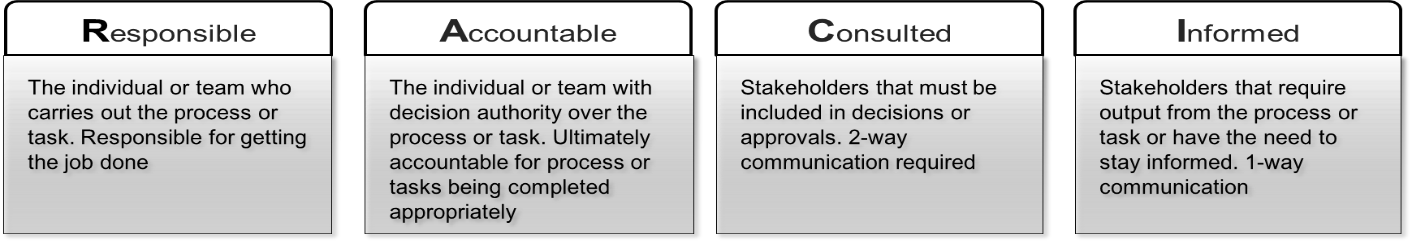 SAMPLE Contracting Phase
R.A.C.IVendor Management TeamProcurementVendor OwnerLegalIdentify business requirements for inclusion in the contractIARCDocument Service Level Agreements for inclusion in the contractIARCEnsure post-contract issue remediation and due dates are in the contractCRAIFinal Contract NegotiationRACFinal Contract Review and ApprovalICIA/RRoute for signaturesRIA